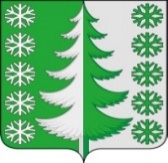 Ханты-Мансийский автономный округ - ЮграХанты-Мансийский муниципальный районмуниципальное образованиесельское поселение ВыкатнойАДМИНИСТРАЦИЯ СЕЛЬСКОГО ПОСЕЛЕНИЯПОСТАНОВЛЕНИЕот 21.12.2021                                                                                                    № 100 п. ВыкатнойОб утверждении перечня автомобильных дорог общего пользования местного значения сельского поселения ВыкатнойВ соответствии со статьей 13 Федерального закона от 08.11.2007 № 257-ФЗ «Об автомобильных дорогах и о дорожной деятельности в Российской Федерации и о внесении изменений в отдельные законодательные акты Российской Федерации», правилами присвоения автомобильным дорогам идентификационных номеров, утвержденными приказом Министерства транспорта Российской Федерации от 07.02.2007 № 16, руководствуясь Уставом сельского поселения Выкатной:1. Утвердить перечень автомобильных дорог общего пользования местного значения сельского поселения Выкатной согласно приложению к настоящему постановлению.2. Настоящее постановление вступает в силу с момента его официального опубликования (обнародования).3. Контроль за исполнением настоящего постановления оставляю за собой.Глава сельскогопоселения Выкатной                                                                        Н.Г. ЩепёткинПриложение
к постановлению администрациисельского поселения Выкатной
от 21.12.2021 № 100 
Перечень автомобильных дорог общего пользованияместного значения сельского поселения Выкатной№ п/пИдентификационный номерНаименование автомобильной дорогиМестонахождение1МП-86513001улица Надеждп. Выкатной2МП-86513007переулок Школьныйп. Выкатной3МП-86513004улица Школьнаяп. Выкатной4МП-86513005улица Леснаяп. Выкатной5МП-86513011переулок Рабочийп. Выкатной6МП-86513014подъезд к базеп. Выкатной7МП-86513015подъезд к нефтебазеп. Выкатной8МП-86513003улица Московскаяп. Выкатной9МП-86513002улица Таёжнаяп. Выкатной10МП-86513006улица Объезднаяп. Выкатной11МП-86513008переулок Северныйп. Выкатной12МП-86513012проезд №1п. Выкатной13МП-86513013проезд №2п. Выкатной14МП-86513009переулок Торговый (1)п. Выкатной15МП-86513010переулок Торговый (2)п. Выкатной16участок подъезда дороги доп. Выкатной п. Выкатной№ п/пИдентификационный номерНаименование автомобильной дорогиМестонахождение1МП-86512005переулок № 1с. Тюли2МП-86512006переулок № 2с. Тюли3МП-86512007переулок № 3с. Тюли4МП-86512008переулок № 4с. Тюли5МП-86512009переулок № 5с. Тюли6МП-86512010переулок № 6с. Тюли7МП-86512011переулок № 7с. Тюли8МП-86512012переулок № 8с. Тюли9МП-86512018улица Мирас. Тюли10МП-86512002переулок Северныйс. Тюли11МП-86512020переулок Дружбы №2с. Тюли12МП-86512003переулок Дружбы №1с. Тюли